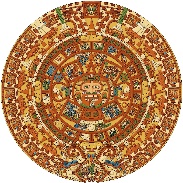 La Academia Dolores Huerta Charter Middle School “A Dual Language Charter Middle School”400 W.Bell St.Las Cruces, NM 88005Phone: 575-526-2984Fax: 575-523-5407 Special Governing Council MeetingMonday June 10, 2019 at 5:30 PM, LADH Conference Room PortableCall to order: 5:30 PM Roll call and establish quorum Approval of agenda Open forum-public input*Public comments and observations regarding education policy and governance issues, as well as the strategic planning are heard at this time. Time limit per presenter may be imposed by ChairACTION ITEMSReview, discussion, and possible approval of proposed CAP. Adjourn to Close Session:To discuss threatened or pending litigation in which the public body is or may become a participant. Specifically, District Court Matter Update, Case No. D-101-CV-2019-00878 [10-15-1(H)(7) NMSA 1978].To discuss personnel matters relating to any individual employee, including hiring, promotion, demotion, dismissal, resignation, or investigation of complaints or charges against an employee. Specifically, Head Administrator’s 2019-2020 contract [10-15-1(H)(2) NMSA 1978].Adjourn from close sessionAdjourn Special GC Meeting*Any individual attending a board meeting may sign in to participate in the Public Input section of the Agenda, if any. Such persons may speak on any item after the individual is recognized by the President of the Board and introduces himself/herself at the podium. The Governing Council of La Academia Dolores Huerta will not take action on any item presented under Public Input, until an opportunity to do so is afforded. La Academia Dolores Huerta will provide an interpreter for the Hearing Impaired and simultaneous Spanish translation upon request. Requests should be submitted to the chancellor’s office three days prior to the meeting.